12th December 2019 Dear Parent/Guardian, Christmas Fair & Advent Carol ConcertYou are warmly welcomed to attend our annual Christmas Fair on Tuesday 17th December from 11:30am to 4:00pm in our Drama Hall. The Fair is supported by the ‘Friends of St Roberts’ and our pupils. If you would like to attend then please arrive at our main reception where our Chaplain, Mr Taylor, will greet you. In addition, our Advent Carol Concert will take place on Wednesday 18th December from 6:00pm to 7:00pm in our Performance Hall. The concert will include a selection of prayers, carols and music led by our Chaplain and Music Department. Yours sincerely Mr A DavisAssistant Head Teacher & Head of RESt Robert of Newminster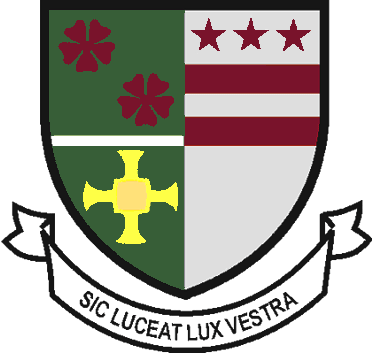 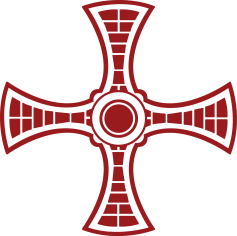 Catholic School and Sixth Form CollegeBiddick Lane, Washington, Tyne & Wear, NE38 8AFTel:  (0191) 716 1700    Fax: (0191) 415 3801      Email: school@strobertofnewminster.co.ukHead Teacher:  Mr. D.  Juric Chair of Governors: Mr. G. Moorhouse